                                               Temat kompleksowy: Cuda i dziwy                                                 Temat dnia: Przybysze z kosmosu                                                           Karty pracy gr. III                                                               14.04.21 R.I część dnia:Spotkanie z ufoludkiem – słuchanie rymowanki recytowanej przez R.  Jestem Ufuś piegowaty, mam ubranko w srebrne łaty, a na głowie czułki dwa, skaczę lekko: hopsa, sa. Mieszkam sobie we wszechświecie, podróżuję w swej rakiecie. Przyjaciela zdobyć chciałem, więc na Ziemię przyleciałem. Zaprzyjaźnić chcę się z wami, choć jesteście jeszcze mali. Złego nic mi nie zrobicie? Czy bać muszę się o życie? Chętnie z wami porozmawiam. Przyjacielski ukłon składam. Ziemia piękną jest planetą, choć od mojej tak daleką. Poznać wasze chcę zwyczaje i pozwiedzać różne kraje. • Rozmowa z dziećmi na temat: -Czy w kosmosie można spotkać żywe istoty? • Wyjaśnianie pojęcia ufoludek. ( UFOLUDEK- przybysz z innej planety)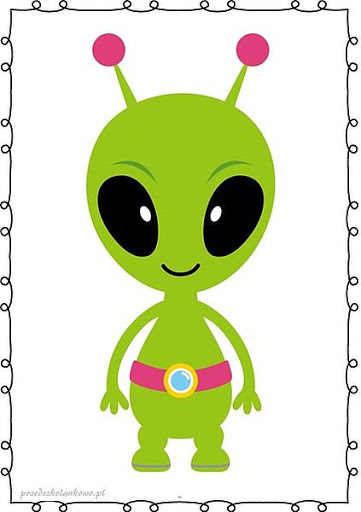  Zachęcanie dzieci do wypowiadania się na temat wyglądu przybyszów z innych planet.5- latki:Karta pracy, cz. 3, nr 72. − Pokolorujcie pola na wskazane kolory. 4- latki:Karta pracy, cz. 2, nr 27. − Dokończcie rysować latający pojazd i gwiazdy, rysujcie po śladach. − Pokolorujcie rysunek UFO.II część dnia:Ćwiczenie spostrzegawczości . Znajdź 5 różnic.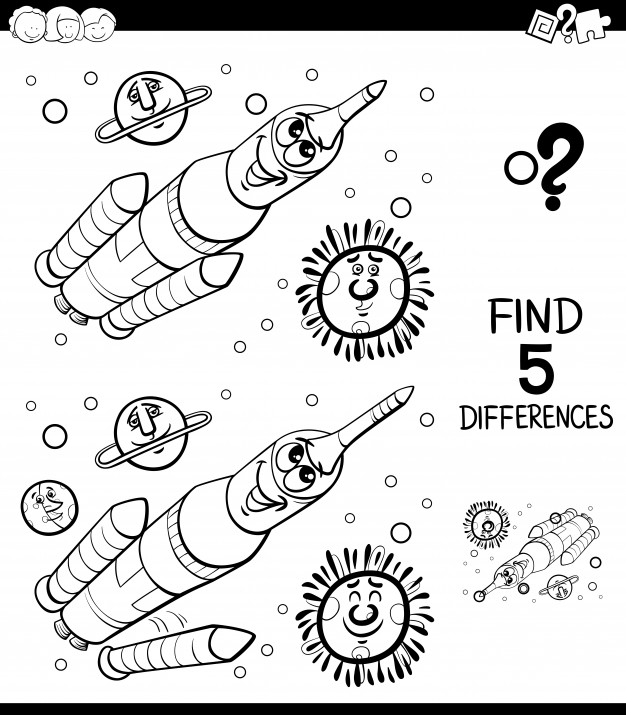 Słuchanie piosenki „Każdy chciałby być odkrywcą” (sł. i muz. Jolanta Kucharczyk).https://soundcloud.com/user-956760406/ka-dy-chcia-by-by-odkrywc-s-i?in=user-956760406/sets/odkrywam-siebie-bb-cd2Znam już dobrze kraj nasz, Polskę, miasta, góry, morze. Byłem także w innych krajach – zwiedziłem Europę. Ref.: Chcę poznać cały świat: kontynenty, morza, oceany A kiedy już na Ziemi wszystko zwiedzę, rakietą w kosmos polecę II. Znam też inne kontynenty: Azję i Afrykę, a niedługo także zwiedzę ogromną Amerykę. Ref.: Chcę poznać cały świat… III. Będę pływał wielkim statkiem, latał samolotem, podróżował autokarem i jeździł autostopem. Ref.: Chcę poznać cały świat…Rozmowa na temat tekstu piosenki.  − Kogo nazywamy odkrywcą? − Czym można podróżować?Śpiewanie melodii piosenki na sylabach: lu, lo, la, le.  Rytmiczne powtarzanie kolejnych wersów zwrotekOpowieść ruchowa przy muzyce – Wyprawa na nieznaną planetę.  R puszcza dziecku nagranie spokojnej melodii). Dzieci naśladują czynności, które pokazuje i o których opowiada R. Pewnego dnia dzieci postanowiły wybrać się w podróż, w poszukiwaniu nowej planety. Założyły skafandry kosmiczne, weszły po schodkach do rakiety, zapięły pasy bezpieczeństwa i wystartowały w nieznaną podróż. Leciały, leciały, omijały napotkane rakiety i statki kosmiczne, machały rękami do pilotujących je kosmonautów, aż wylądowały na niezwykłej planecie. Wysiadły z rakiety. Przeskakiwały z nogi na nogę po kamieniach, następnie przepłynęły przez czerwoną rzekę, czołgały się przez zarośla, aż w końcu stanęły na górze. Tam zobaczyły ogromną liczbę kolorowych motyli. Tak jak one zaczęły latać, machając rączkami jak skrzydełkami. Niestety, to je bardzo zmęczyło. Ocierały pot z czoła. Postanowiły chwilę odpocząć. Położyły się na piasku i zasnęły, cichutko pochrapując. Kiedy otworzyły oczy i mocno się przeciągnęły, aby rozprostować kości, okazało się, że znajdują się przy swoich rakietach. Wsiadły do nich, wchodząc po schodkach, i ruszyły w powrotną drogę, bo na Ziemi czuły się najlepiej. • Zwracanie uwagi na wieloznaczność słowa rakietaNasze rakiety – wykonywanie wymyślonych przez dzieci rakiet z wykorzystaniem plastikowych butelek po napojach (różnej wielkości), folii samoprzylepnej i papieru kolorowego. Plastikowe butelki po napojach (różnej wielkości), folia samoprzylepna, papier kolorowy, klej, nożyczki.  Samodzielne działania dzieciIII część dnia:Ćwiczenia artykulacyjne Mowa kosmitów. Dzieci powtarzają za R. grupy sylab, np.: zu, że, żo, ża, ży, żi, sza, szo, sze, szy, szu, szi, cza, czo, cze, czy, czu, czi... Tworzenie nazw mieszkańców poszczególnych planet przez analogię, np. Ziemia – Ziemianie, Mars – Marsjanie.Zabawa Jak witają się ufoludki? R. pokazuje, jak według niego mogą się witać ufoludki, a dzieci naśladują jego propozycję. Np. łapią się za nosy, chwytają jedną ręką swój nos, a drugą – ucho witającego się z nim ufoludka i kłaniają się razem. Dzieci pokazują potem swoje propozycje5- latkiKarta pracy, cz. 3, nr 73. − Policzcie obrazki każdego rodzaju. − Zaznaczcie ich liczbę według wzoru4- latki- ( chętne dzieci)-  kolorowanie ufoludka według własnego pomysłu.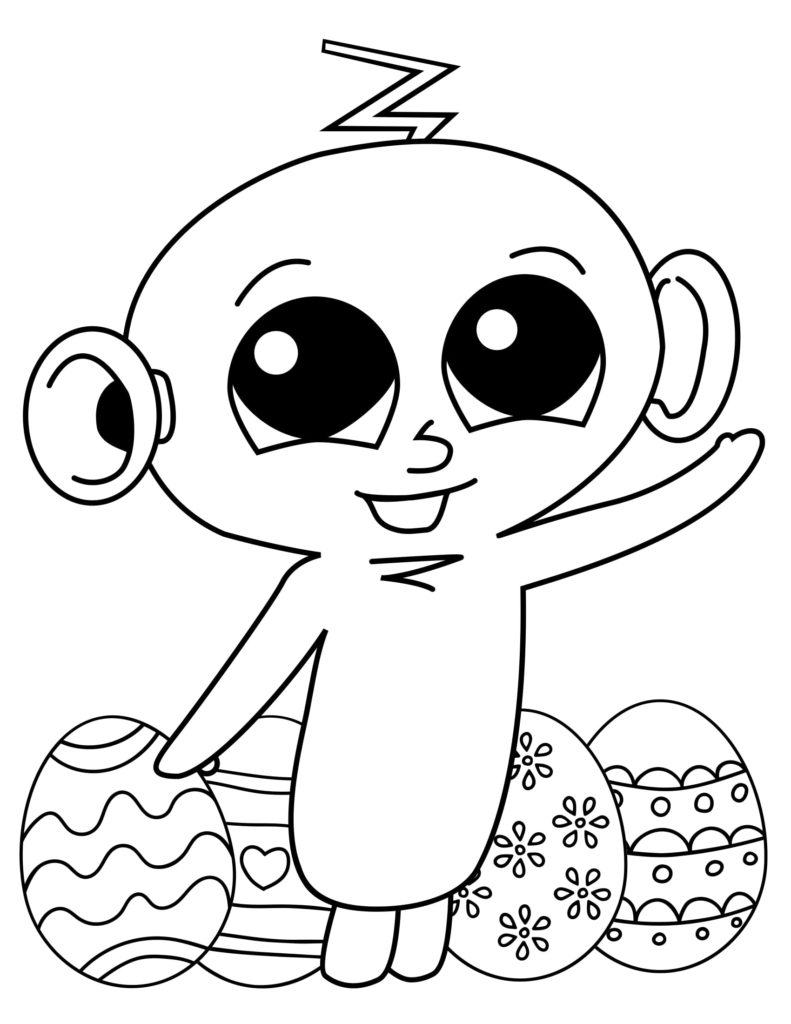 